Supplementary MaterialUnderstanding the Differences between TOA and Surface Energy Budget Attributions of Surface WarmingSergio A. Sejas1*, Xiaoming Hu2,3, Ming Cai4, and Hanjie Fan21Science Systems and Applications Inc., Hampton, Virginia, USA2School of Atmospheric Sciences, Sun Yat-sen University, Guangzhou, China3Guangdong Province Key Laboratory for Climate Change and Natural Disaster Studies, Sun Yat-sen University, Guangzhou, China4Department of Earth, Ocean & Atmospheric Sciences, Florida State University, Tallahassee, Florida, USASupplementary Table S1: A list of CMIP5 model simulations that are not analyzed in this study for the reason specified on the right column.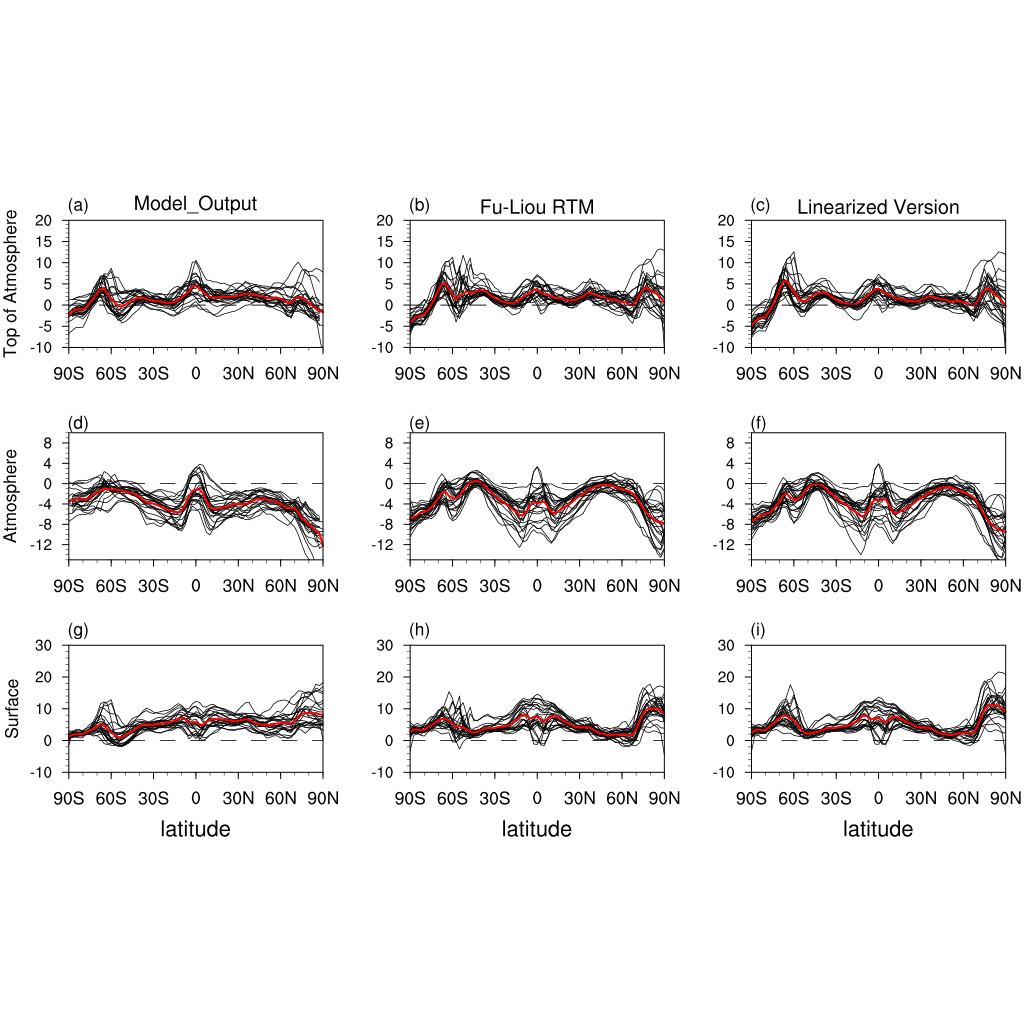 Figure S1. The zonal-mean net radiative flux changes (W*m-2) between the CMIP5 RCP8.5 and historical simulations given by the CMIP5 model outputs, the offline Fu-Liou radiative transfer model (RTM) calculations, the total sum of the linearized radiative fluxes given by the Fu-Liou RTM at the (a-c) TOA, (d-f) atmosphere, and (g-i) surface, respectively. Individual CMIP5 models (black lines); CMIP5 ensemble mean (red lines).Model acronymInstitutionReason why not used1ACCESS1-0CSIRO and Bureau of Meteorologynot enough information to interpolate cloud data2ACCESS1-3CSIRO and Bureau of Meteorologynot enough information to interpolate cloud data3CNRM-CM5Centre National de Recherches M´et´eorologiquesno multi-level cloud data4HadGEM2-CCMet Office Hadley Centrenot enough information to interpolate cloud data5HadGEM2-ESMet Office Hadley Centrenot enough information to interpolate cloud data6inmcm4Institute for Numerical Mathematicsmissing cloud data7FGOALS-s2Institute of Atmospheric Physics, Chinese Academy of Sciencescloud data is extreme outlier